Занятие по аппликации«Подарок маме…».Подготовительная группа. Цель: формирование нравственно – эстетических ценностей, уважительного отношения к маме, стремления радовать ее. Задачи: 1) Упражнять в вырезывании простых предметов из бумаги,    цветы, листья.                2)   Развивать творческие способности детей.                3) Воспитывать желание принимать участие в  работе, добиваясь хорошего качества своего изображения.Методические приёмы:1. Беседа.2. Рассматривание.3. Показ.4. Объяснение.5. Напоминание.Материалы:1.Заготовки.2.Детали для дополнительного оформления.3.Клей карандашный.4.Салфетки.5. Клеёнки.6. Ножницы.Предварительная работа:1. Беседы о маме, детях.2. Чтение литературных произведений.3. Знакомство и рассматривание открыток полевых, садовых цветов.4. Слушание детских песен о маме.5. Заучивание стихотворений о маме.6. Разучивание песен о маме.7. Дидактические игры. Ход занятия:Вступительная часть.        Педагог читает стихотворение- Кто открыл мне этот мир, Не жалея своих сил? И всегда оберегала? Лучшая на свете МАМА. Кто на свете всех милее И теплом своим согреет, Любит больше, чем себя? Это МАМОЧКА моя. Книжки вечером читает И всегда всё понимает, Даже если я упряма, Знаю, любит меня МАМА.   Остальное ваши идеи…….Почти месяц-выполнялась эта работа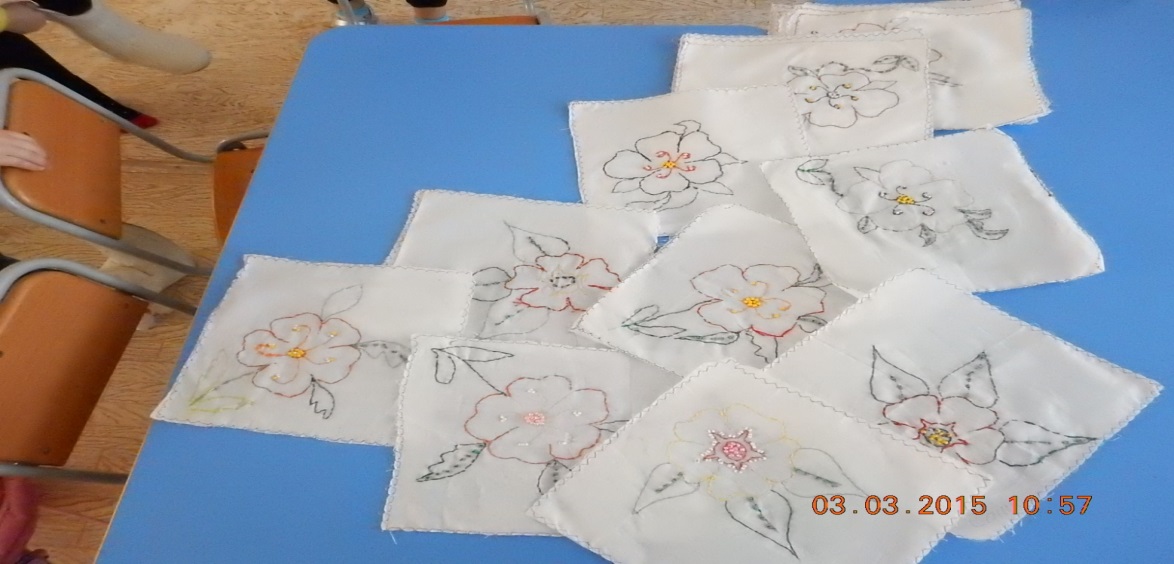 фо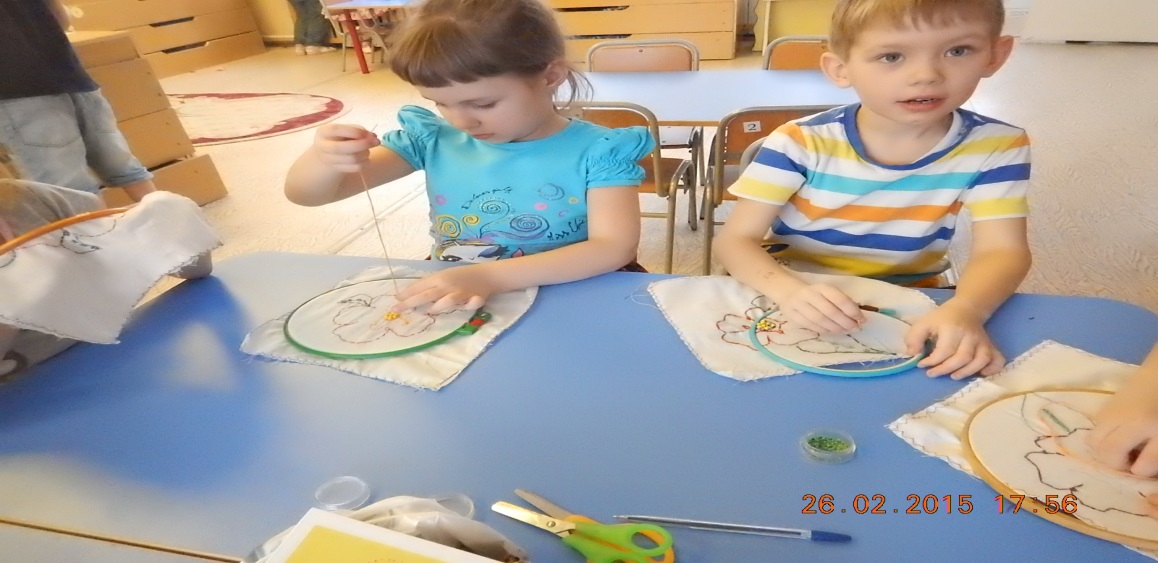 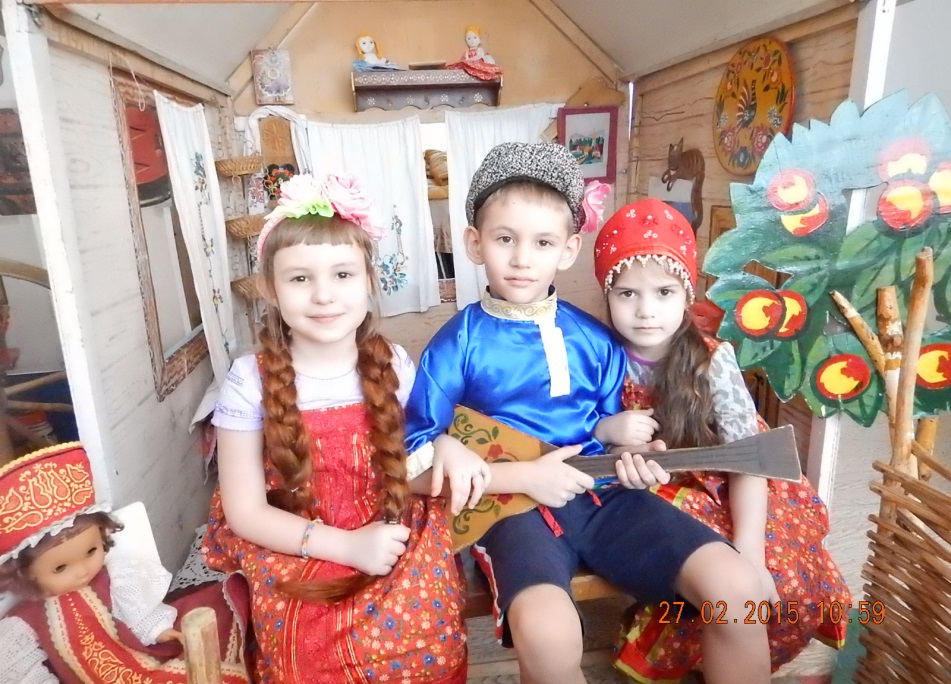  Фотографируемся в Русской избе – фото для мамыПодписывают приглашения на праздник – мамам. 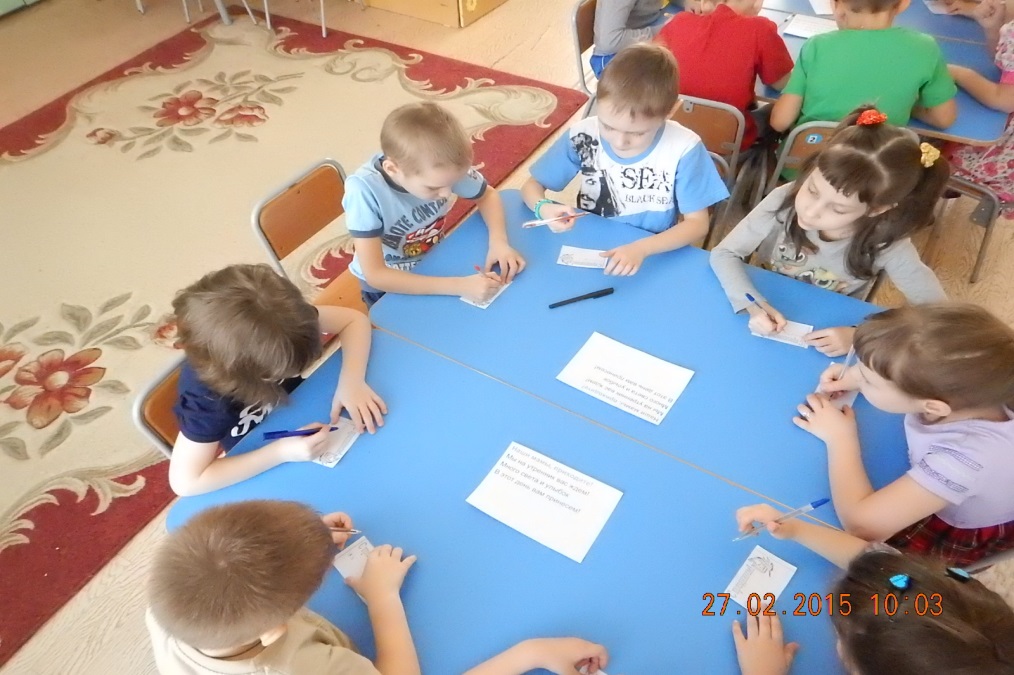                          Занятие   по аппликации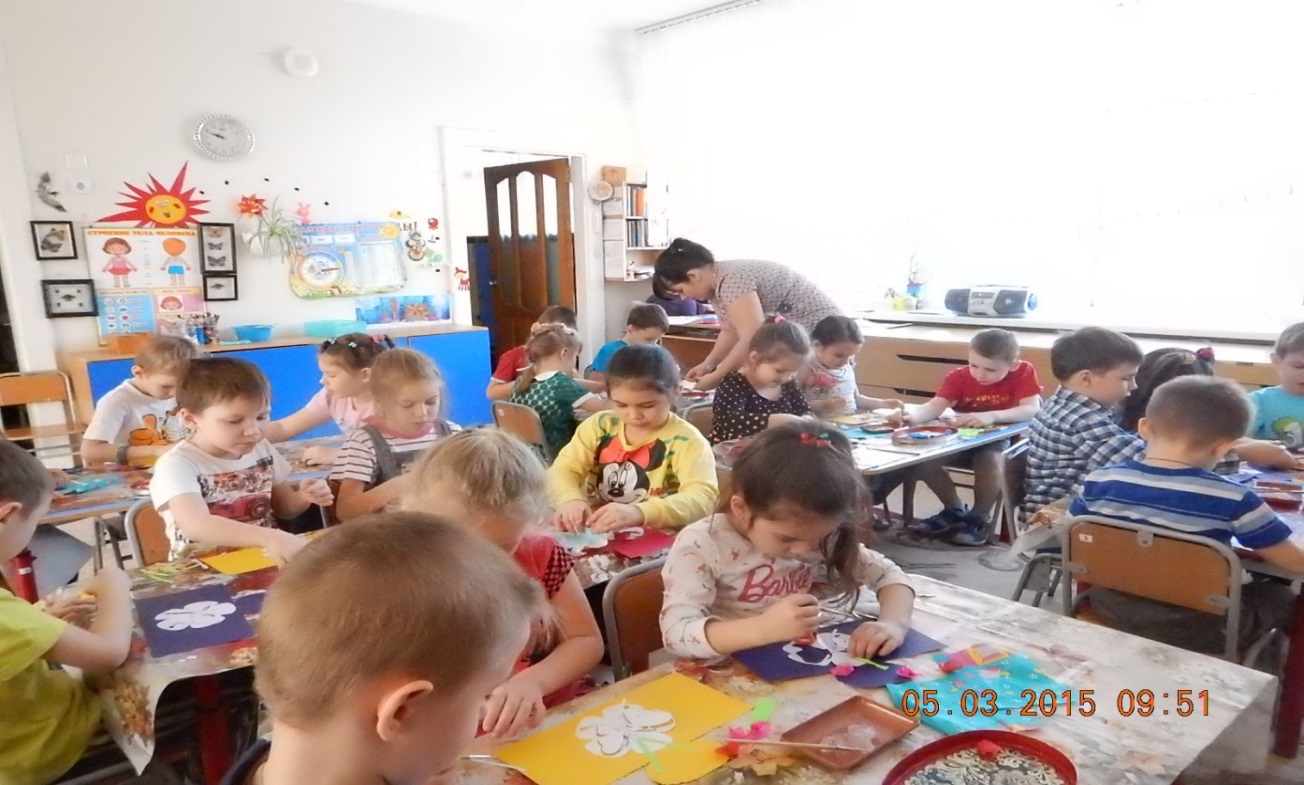 Подарок для мамы ,внутри вышитая солфетка и фотография.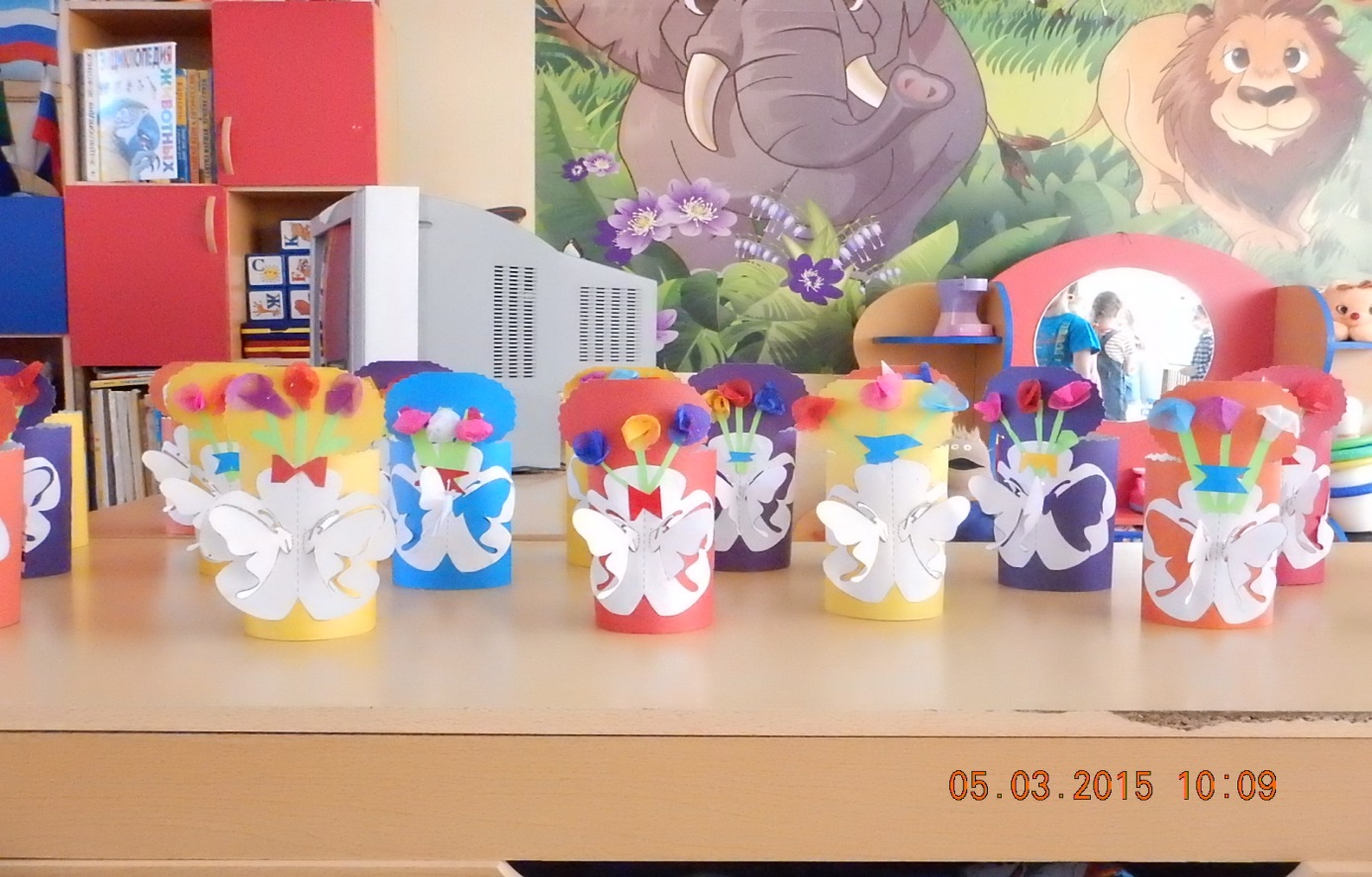 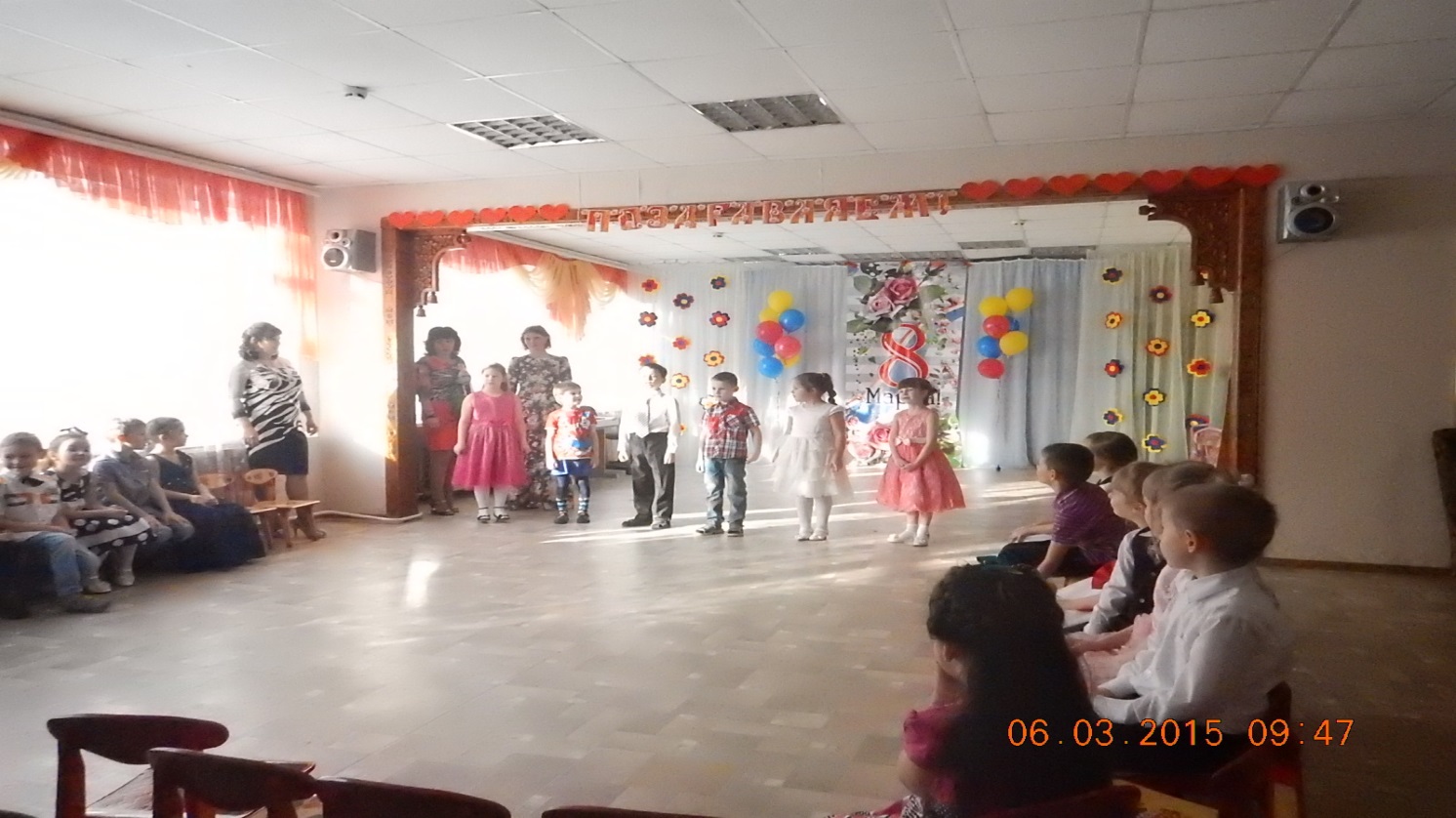 Будьте прекрасны, будьте красивы,
Будьте смешными,  неотразимы,
И еще: совет  простой:
Веселитесь всей душой!